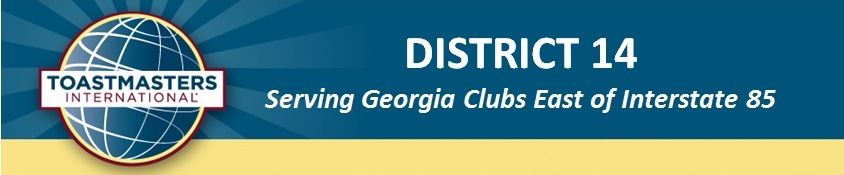 CORPORATE BENEFACTOR PROGRAMSpring Conference 2018Friday, April 27 - Saturday, April 28, 2018Hilton Atlanta Airport1031 Virginia Ave.Atlanta, GA 30354Dear Sir or Madam: Toastmasters International is the world’s leading nonprofit organization devoted to teaching communication and leadership skills.  Georgia’s District 14 has over 2,800 members in 131 clubs east of Interstate 85.We are inviting you to participate as one of our District 14 Benefactors.  No matter the level, your support will greatly assist District 14 in bringing excellent educational programming, outstanding guest speakers, and meaningful awards recognition to our members.The Benefactor program is shown on page two (2) of this letter with advertisement specifications on page 3.  Please consider at which level you wish to support District 14.  If you would like additional information about the program, please contact me at charliemaeferrell@yahoo.com or 706-325-6607.Thank you for your consideration.Sincerely,Charlie Mae Ferrell, DTMAdvertising and Sponsorship Chairperson, 2018 Spring ConferenceDistrict 14, Toastmasters International ® 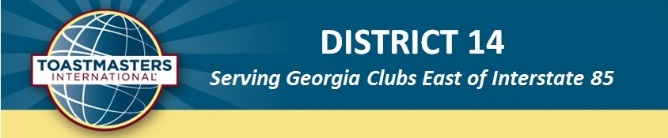 CORPORATE BENEFACTOR PROGRAMSpring Conference 2018Friday, April 27 - Saturday, April 28, 2018Hilton Atlanta Airport1031 Virginia Ave. ● Atlanta, GA 30354CORPORATE BENEFACTOR PROGRAMDistrict 14 Spring Conference 2018April 27-28, 2018Hilton Atlanta Airport ● 1031 Virginia Ave.Atlanta, GA 30354Breakthrough to SuccessBENEFACTOR LEVELSBENEFACTOR LEVELSBENEFITS$3,000 and abovePlatinum LevelSix (6) full conference registrationsFull page ad in Conference Souvenir BookCorporate logo on District 14 WebsiteCorporate logo displayed in the slideshow presentation during all general sessionsVerbally recognized at meals$2,000Gold LevelFour (4) full conference registrationsFull page ad in Conference Souvenir BookCorporate logo on District 14 WebsiteCorporate logo displayed in the slideshow presentation during all general sessionsVerbally recognized at meals$1,000Silver LevelTwo (2) full conference registrationsHalf page ad in Conference Souvenir BookCorporate logo on District 14 WebsiteCorporate logo displayed in the slideshow presentations during all general sessionsVerbally recognized at meals$500Bronze LevelOne (1) full conference registrationsQuarter page ad in Conference Souvenir BookCorporate logo on District 14 WebsiteCorporate logo displayed in the slideshow presentations during all general sessionsVerbally recognized at meals4 SIMPLE STEPS4 SIMPLE STEPSChoose your support level below.Either submit your information and support payments online * or mail this completed form and your check, payable to “District 14 Toastmasters”, to:        Cheryl Ladson, DTMThe Accountability Circle, LLC375 Rockbridge Road, NW, STE 172-259Lilburn, GA, 30047 *Online payments via Eventbrite.Email your ad (size appropriate to sponsor level) and logo as a digital file (see Digital Format Specifications below) by April 16, 2018 charliemaeferrell@yahoo.com(Due to our printing deadline, submissions after this date cannot be accepted.)Submit names and email addresses of Corporate conference attendees by April 24, 2018 to charliemaeferrell@yahoo.com BUSINESS or ORGANIZATION:NAME OF CONTACT:TELEPHONE #:EMAIL ADDRESS:CHOOSE YOUR SUPPORT LEVEL(Ad sizes are approximate)DIGITAL FORMATSPECIFICATIONS $3000 & Above: PLATINUM LEVELFULL PAGE AD - 7.50” W x 9.50” HAd and logo must be submitted:As copy-ready HIGH RESOLUTION files of at least 300 DPI.  The print quality of a lower resolution submission cannot be guaranteed.In one of these formats:JPG (JPEG)PNGPlease note:Other file formats cannot be accepted.Questions:  Email:charliemaeferrell@yahoo.com $2000 GOLD LEVELFULL PAGE AD - 7.50” W x 9.50” HAd and logo must be submitted:As copy-ready HIGH RESOLUTION files of at least 300 DPI.  The print quality of a lower resolution submission cannot be guaranteed.In one of these formats:JPG (JPEG)PNGPlease note:Other file formats cannot be accepted.Questions:  Email:charliemaeferrell@yahoo.com $1000 SILVER LEVEL HALF PAGE ADHORIZONTAL: 7.50” W x 4.75” HVERTICAL: 3.75” W x 9.50” HAd and logo must be submitted:As copy-ready HIGH RESOLUTION files of at least 300 DPI.  The print quality of a lower resolution submission cannot be guaranteed.In one of these formats:JPG (JPEG)PNGPlease note:Other file formats cannot be accepted.Questions:  Email:charliemaeferrell@yahoo.com $500 BRONZE LEVELQUARTER PAGE AD - 3.75” W x 4.75” HAd and logo must be submitted:As copy-ready HIGH RESOLUTION files of at least 300 DPI.  The print quality of a lower resolution submission cannot be guaranteed.In one of these formats:JPG (JPEG)PNGPlease note:Other file formats cannot be accepted.Questions:  Email:charliemaeferrell@yahoo.com